Speiseplan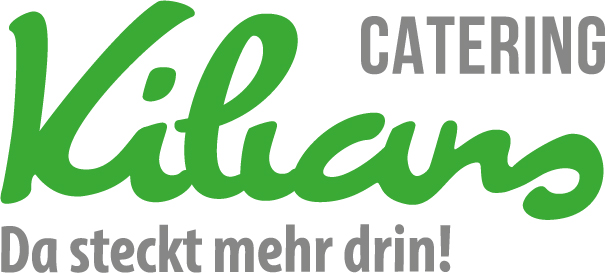 Datum: 06.05 - 10.05.2019Gesetzl. zugel. Zusatzstoffe: 1 Phosphat, 2 Geschmacksverstärker, 3 Farbstoffe, 4)Konservierungsmittel 5. Antioxitationsmittel, 6. geschwefell, 7. gewachst,, 8.geschwärzt, 9 mit einer.Zuckerart und SüßungsmittelAlle unserer Speisen können in Kontakt mit Allergenen kommen.MontagDienstagMittwochDonnerstagFreitagFischfrikadelleNudelsalatRemouladeObstEnthält:Fisch, Gluten, Milch, Senf, EiPanierte HähnchenbrustKartoffelgratinKaisergemüseRhabarber QuarkEnthält:Gluten, Milch,SellerieGriechischer Hackfleischeintopfmit ReisnudelnSalatObstsalatEnthält:Senf, Gluten, MilchGemüsesuppeReisküchel mitKompottEnthält:Milch, Gluten, Ei, SellerieSpaghettiTomatensoßeParmesanSalatBirne - HeleneEnthält:Gluten, Milch, SenfVegetarischGemüsefrikadelleNudelsalatRemouladeObstEnthält:Gluten, Milch, Senf, EiVegetarischBrokkoli – Nuss – Ecken 2KartoffelgratinKaisergemüseRhabarber QuarkEnthält:Gluten, Milch, Sellerie, Soja, SchalenfrüchteVegetarischGriechischer Gemüseeintopfmit ReisnudelnSalatObstsalatEnthält:Senf, Gluten, MilchVegetarischGemüsesuppeReisküchle mitKompottEnthält:Milch, Gluten, Ei, SellerieVegetarischSpaghettiTomatensoßeParmesanSalatBirne - HeleneEnthält:Gluten, Milch, Senf